Епанешников А.И., заместитель директора по ИТПопова Н.В., заместитель директора по УВРИЗ ОПЫТА РАБОТЫ ПО ОРГАНИЗАЦИИ МЕЖДУНАРОДНОГО ДИСТАНЦИОННОГО ФЕСТИВАВЛЯУчреждение образования «Новая школа», г. Алматы, Республика Казахстан, почта: ingokrg54@yandex.ru, сайт школы: https://newschool.kz сайт фестиваля: https://it-stars.tilda.ws Epaneshnikov A.I., Deputy Director for ITPopova N.V., deputy director for teaching and educational workFROM WORK EXPERIENCE IN ORGANIZING THE INTERNATIONAL DISTANCE FESTIVALEducational institution "New School", Almaty, Republic of Kazakhstan,mail: ingokrg54@yandex.ru school website: https://newschool.kz  festival website: https://it-stars.tilda.ws Аннотация. В статье авторы рассказывают об этапах организации и проведения дистанционного фестиваля в области информационных технологий. Авторы показывают, что фестиваль можно провести не только в очной, но и заочной форме с эффектом присутствия участников и членов жюри.Annotation. In the article, the authors talk about the stages of organizing and conducting a remote festival in the field of information technology. The authors show that the festival can be held not only in person, but also in absentia with the effect of the presence of participants and jury members.Ключевые слова: фестиваль, дистанционная форма проведения, школа, компетенции.Key words: festival, remote form of holding, school, competencies.Проведение молодежного фестиваля в области информационных технологий среди школьников – прекрасная возможность продемонстрировать полученные на уроках и дополнительных занятиях знания и послушать ребят из других школ.С 2013 года фестиваль ежегодно проводился на базе детского загородного лагеря в течение 3-4 дней. К нам съезжались ребята из разных городов Казахстана и России. Количество и содержание конкурсов формировалось постепенно и в конечном итоге получился интересный набор:Художник (создание рисунка в любом графическом редакторе на заданную тему, которая объявляется в момент проведения конкурса) 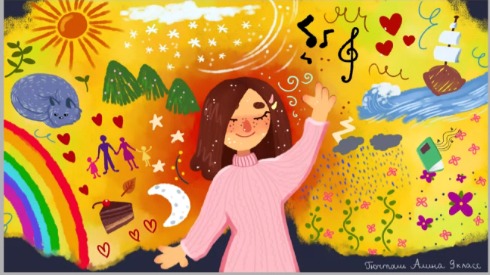 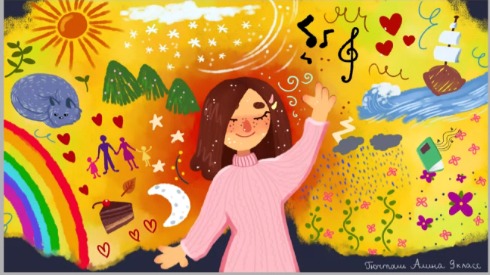 Солист (набор текста на специальной платформе с автоматической проверкой)Программист (решение задач на платформе https://contest.yandex.ru )Защита проектов (выступление участников с общением жюри)Знаток информатики (задание в виде теста в локальной сети по задачам https://infoznaika.ru ) Программирование в Scratch (создание программы по заданному жюри сценарию) 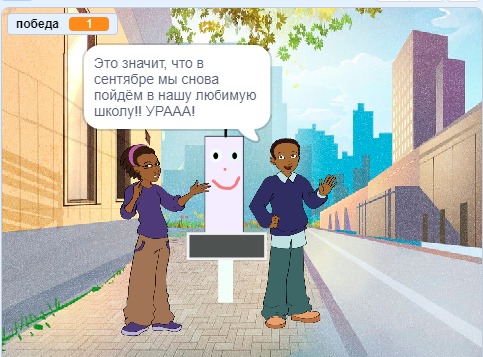 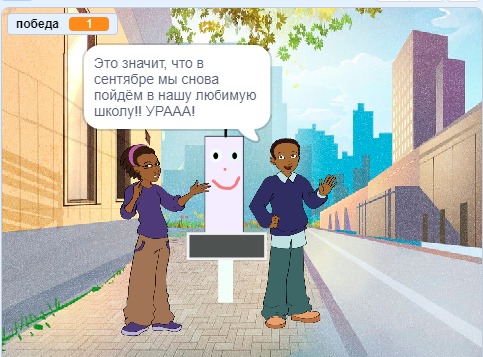 Конкурс презентаций (создание интерактивных презентаций на заданную тему)КВН (музыкальное приветствие, «озвучка» видеофрагмента, ответы на вопросы) Робототехника (робокросс, кегель ринг, робофутбол)Конкурс пресс-центров (выпуск газет в электронной версии)Медиа конкурс (создание ЛОНГРИДА на заданную тему) Для сплочения проводили спортивные конкурсы в виде эстафет и тимбилдинга. Все конкурсы проходили в очном формате. В жюри мы приглашали учителей, известных общественных деятелей, журналистов из республиканских газет, сотрудников АНО ДПО «Открытый молодежный университет».Конечно, каждый конкурс проходил в своей возрастной категории: среди 1-4, 5-8, 9-11 классов. В заключение мы проводили торжественное закрытие с музыкальными номерами и уже ставшими традиционными песнями у большого костра со всеми участниками фестиваля.Пандемия коронавируса, охватившая весь мир в 2020 году, поставила нас перед сложным вопросом: как проводить IT-фестиваль? Мы решили провести его в дистанционном формате. Предстояло решить следующие вопросы:Подготовка сертификатов, дипломов и благодарностей онлайнВыбор конкурсов для дистанционного форматаВыбор платформы для осуществления обратной связи с участниками, а также возможность мониторинга при выполнении заданийВыбор формата приветствия партнеров и организаторов фестиваляВыбор облачных технологий для размещения итоговых документовБлагодарим АНО ДПО «Открытый молодежный университет» (г. Томск)  https://omu.ru и Лабораторию интеллектуальных технологий (ЛИНТЕХ г. Москва https://schoolskills.ru/ru/lintech), которые поддержали нас в организации фестиваля и подготовили совместные дипломы для награждения участников. Многолетнее сотрудничество с организациями образования разного уровня стран содружества в фестивале способствовало участию около 300 школьников из разных городов и поселков России, Казахстана, Кыргызстана и Азербайджана. Мы не ставили целью собрать десятки тысяч школьников, а просто попробовали провести фестиваль в дистанционной форме.Некоторые конкурсы вполне можно автоматизировать. В программировании – можно воспользоваться платформой проведения международных соревнований. Главное выполнить определенные настройки соревнования: указать время, разместить задачи, тесты и т.п. В конкурсе солистов – нас поддержала компания ЭРГОСОЛО (г. Москва) https://nabiraem.ru,  разместив на портале наш текст, посвященный 75-летию победы под Москвой. Кстати, все учителя нашей школы прошли полный курс по набору текста десятипальцевым методом на русском языке. Используя сложный алгоритм контроля, программа контролировала не только скорость набора текста, но и количество допущенных ошибок, ритмичность набора и т.д. К сожалению, от некоторых конкурсов пришлось отказаться: робототехника, КВН, конкурс пресс-центров, знаток информатики. Это «живые» конкурсы с эмоциями и своей аурой, которую трудно передать через экран монитора.Приветствие партнеров и организаторов фестиваля записали заранее и разместили на сервере фестиваля. В качестве сервера, для регистрации участников, оперативного реагирования на вопросы, размещения файлов и объявлений выбрали DISCORD. Данная платформа позволила не только ограничить доступ «посторонних», но и организовать мониторинг за ходом выполнения заданий в следующих конкурсах: программирование в Scratch, конкурс презентаций и компьютерных рисунков. Темы конкурсов были объявлены кураторами буквально за минуту до их начала. Таким образом, жюри в реальном времени общалось с участниками и наблюдало за процессом создания работ через демонстрируемые ими экраны.В конкурсе проектов члены жюри общались с самим конкурсантом и одновременно видели презентацию его проекта.На торжественном закрытии фестиваля кураторы конкурсов поздравили призеров фестиваля, а сертификаты, дипломы и благодарности уже на следующий день были размещены на Google-диске для скачивания.Подводя итог, скажем, что всегда можно преодолеть любые «вызовы», если у вас есть команда единомышленников и желание организовать подобное мероприятие. 